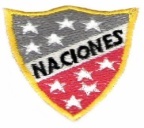 Escuela Particular Las Naciones Nº1973 Avenida Las Naciones 800 MaipúRBD : 25808-3 Fono: 7712401Escuelalasnaciones1973@hotmail.comGuía de Autoaprendizaje de Lenguaje y Comunicación.Cuenta-cuentos.Nombre: 	Curso:2° 	Fecha: 	/ 	/ 	Aprendamos:	¿Qué son los cuenta-cuentos?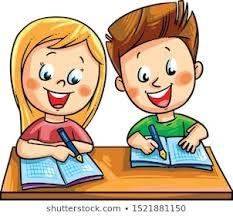 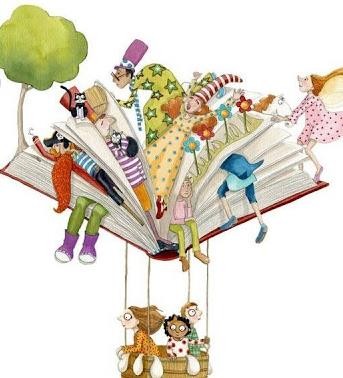 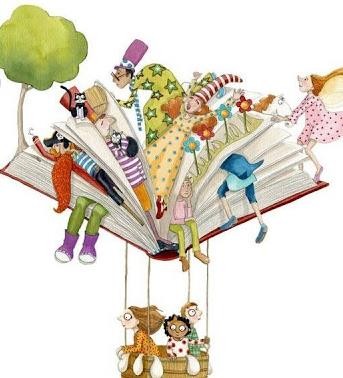 I.- Responde de acuerdo al cuenta-cuento escuchado:1.- Cómo se llama él cuenta-cuento: 	2.- Cuál es el nombre del personaje principal 	 	3.- Que te pareció el cuenta-cuento (argumenta) 	 	II.- Encierra según la respuesta correcta:1.- Qué apareció cuando Coni abrió el libro: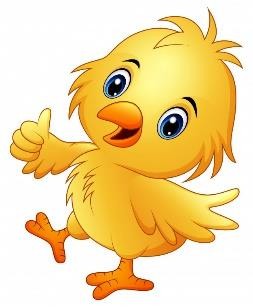 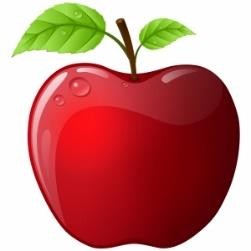 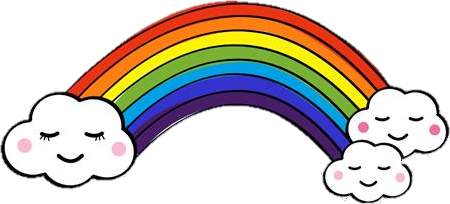 2.- Qué ocurrió cuando toco el color naranja: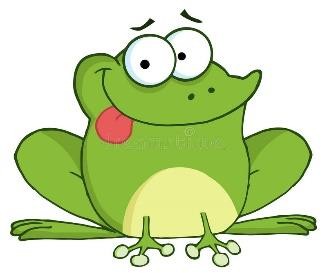 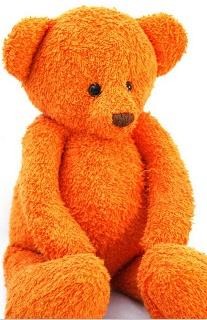 3.- Y al tocar el color violeta…porque se sorprendió: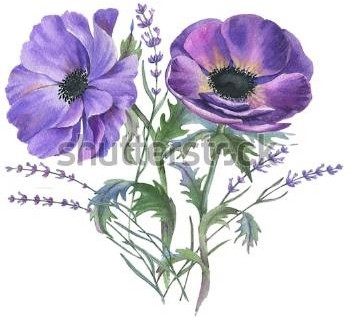 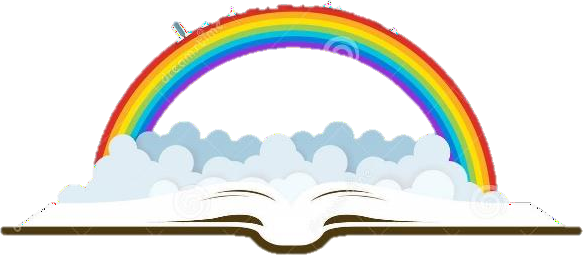 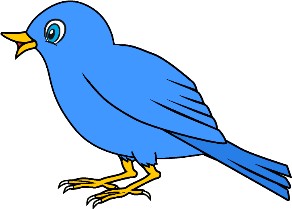 4.- Cómo termina la historia: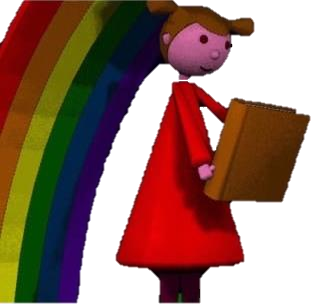 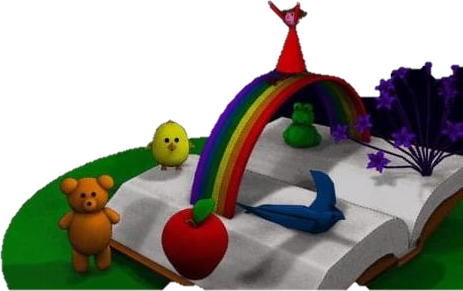 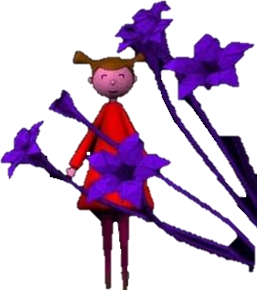 5.- Dibuja la parte que más te gusto de cuenta- cuento: